HYVÄ TAMMELAN PYHJÄRVEN-KUIVAJÄRVEN SUOJELUYHDISTYS RY:N JÄSEN!Yhdistyksen vuosikokous pidetään keskiviikkona 27.4. klo 17.30 Tammelan kunnantalon valtuustosalissa. Kokouksessa käsitellään kevätkokousasioita, joten uusia luottamushenkilötehtäviä ei siellä jaeta. Kokouksessa keskustellaan ajankohtaisista asioista. Yhdistyksen sääntöjen mukaan ”Yhdistyksen tarkoituksena on vesien ja niiden ympäristön suojelun edistäminen toimialueellaan.” Keskeisenä keskustelun aiheena on jo yhdistyksen perustamisesta lähtien ollut vedenpinnan korkeus Pyhäjärvessä. ELY-keskus laati vuonna 2017 Loimijoen vesistöalueen padotus- ja juoksutusselvityksen yhdessä alueen päätösvaltaisten toimijoiden kanssa todeten:”Säännöstelylle asetetut suositukset ja niiden toimivuus tarkistetaan viiden vuoden välein, seuraavan kerran vuonna 2022.” Olisiko jälleen ajankohtaista keskustella vedenkorkeudesta ja kertoa Tammelan Pyhäjärven-Kuivajärven Suojeluyhdistyksen näkemys juoksutuksesta?Pyhäjärvi on Tammelan suurin järvi. Järven valuma-alue on noin 670 km2. Järven itäosaan laskee Kuivajärvi. Pyhäjärven luusuasta alkaa Loimijoki. Pinta-alaa järvellä on yli 22 km2, mutta suurin syvyys on vain noin viisi metriä. Näiden järvien virkistyskäytölle Loimijoen juoksutus on merkittävin tekijä. Alla grafiikkaa Pyhäjärven vedenkorkeudesta.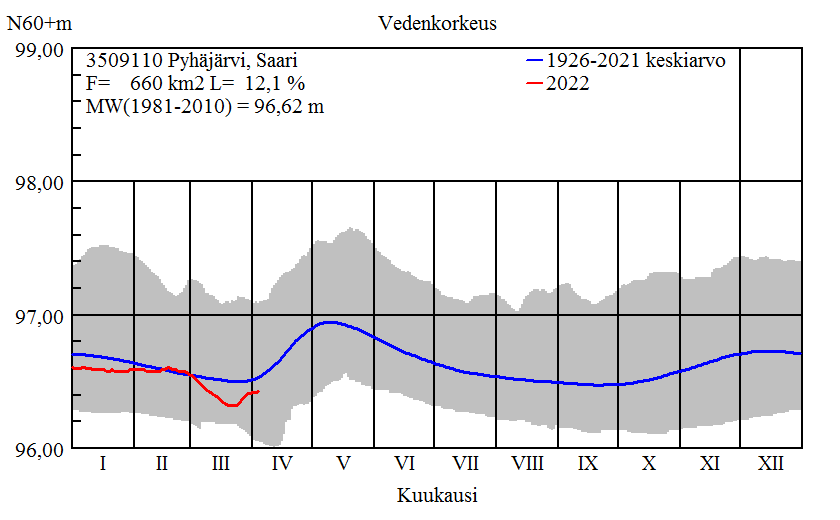 TPKSY PYRKII TOIMINNALLAANkokoamaan tilannekuvan alueensa järvistä yhdistämään alueen vesiensuojelutahoja tekemään myös itse konkreettista vesiensuojelutyötä, eikä vain kannustamaan muita tekemäänpikemmin sovittelemaan kuin kärjistämään näkemyksiä tarjoamaan jäsenilleen tietoa ja työkaluja omille rannoille (kaislanniittokoneen vuokraus)KAISLANLEIKKURIYhdistyksen sähkökäyttöinen kaislanleikkuri on edelleen vuokrattavissa. Leikkurin terä on 120 cm leveä ja suurin leikkuusyvyys on myös 120 cm.  Ilman akkua laite painaa 25 kiloa ja se voidaan kiinnittää veneenlaitaan. Melutaso on alhaisempi kuin kuivien airojen hankainten aiheuttama kitinä, mutta kaislikossa laite värähtelee voimakkaasti, mikä nostaa äänitasoa hieman. Laitteen mukana kulkeva akku on 12 volttia ja 20 Ah. Akulle luvataan jopa 6–8 tunnin työaika.Laitetta vuokrataan jäsenille seuraavilla pelisäännöillä.Laite on tarkoitettu veneväylän tai pienen uimapaikan aukaisuun, ei isomman alueen kaislanpoistoonLaitteen vuokra on 20 euroa vuorokaudelta. vuokra voidaan maksaa yhdistyksen pankkitilille FI46 5025 1620 0100 15             tai käteisellä laitteen noudon yhteydessäLaitetta vuokrattaessa tarkastetaan, että kuluvan vuoden jäsenmaksu on maksettu.Laite varataan varaamalla päivä ja sopimalla laitevastaavan kanssa nouto- ja palautusajatvaraamisen yhteydessä kirjataan yhteystiedot ylösLaitteen kunnosta ja tehdyistä toimenpiteistä kirjataan palaute ”lokikirjaan”lokikirjaan voi kirjata myös muita järvien tilaan liittyviä huomioitaLaitteenvuokraaja vastaa huolto- ja korjaustoimenpiteistä, jotka ovat aiheutuneet huolimattomasta käsittelystäkäytön jälkeen tai pitemmän työpäivän aikana laitteen akku tulee ladata. Laturi on vuokrauspaikalla.Laitevastaavana toimiva kaudella 2022 Raila Oksanen vastaa puhelimeen 040 969 6974. Laite on Mattolaituripaikan vieressä osoitteessa Pappilanlahdentie 4.VOHLASSAARITämän kevään suojeluyhdistyksen näyttävin tempaus on ollut Pyhäjärvessä sijaitsevan Vohlassaaren puuston raivaus julkisilla talkoilla. Saarella on merkittävää virkistyskäyttöä ja se on houkutteleva retkeilykohde siellä sijaitsevan laavun ansiosta. Yhdistyksessä virisi tarve karsia villinä rehottavaa puustoa, jotta saaren saavutettavuus paranisi ja virkistyskäyttö helpottuisi, samalla käyttäjille olisi tarjolla nuotiopuita. Talkoiden tarkoituksena oli myös lisätä Tammelan Pyhäjärven-Kuivajärven suojeluyhdistyksen tunnettuisuutta ja siinä myös onnistuimme. 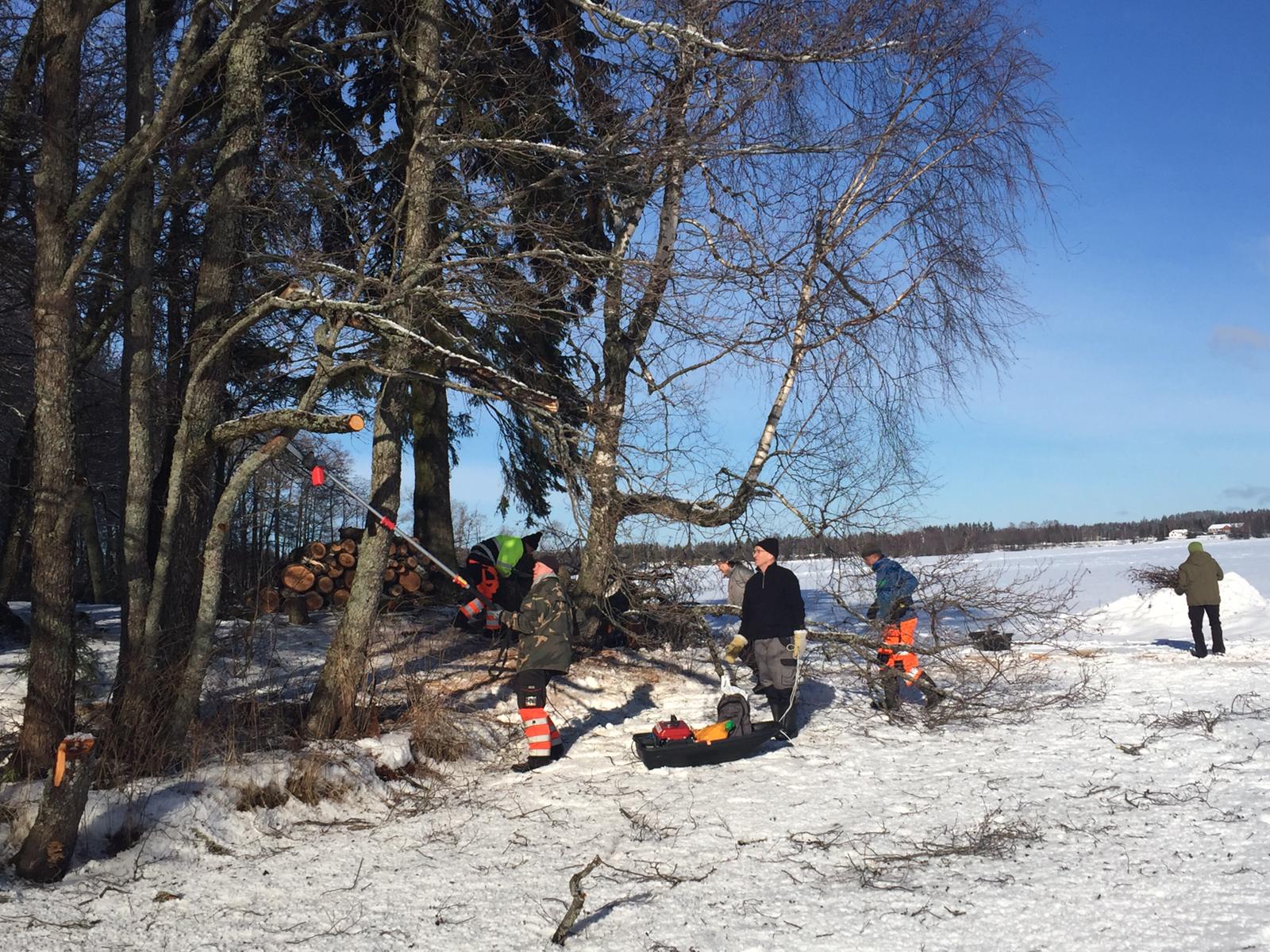 Kuva yhdistyksen jäsenten suorittamasta Pyhäjärven Vohlassaaren raivaustalkoista helmi-, maaliskuulta 2022. Osallistujia talkoisiin oli kaikkiaan parikymmentä ja talkoopäiviä neljä.Tammelan Pyhäjärven-Kuivajärven Suojeluyhdistys ry:n hallitusSeppo Vuorio		Perttu Liljapuheenjohtaja		varapuheenjohtaja seppo56.vuorio(at)gmail.com	perttu.lilja(at)live.comVeli-Jaakko Anttila		Raila Oksanensihteeri/talouden hoitaja		jäsenveli-jaakko.anttila1(at)hotmail.com	raila.oksanen(at)surffi.netMika Jussila		Matti Salojäsen 			jäsen mika.jussila(at)pelastuslaitos.fi 	mattikarvalakki(at)gmail.com	Matti Peipinen		Hannu Jalavajäsen 			jäsen matti.peipinen(at)espoo.fi	hannu.jalava(at)tammela.fiJouko Lindroos		Harri Virtavarajäsen			varajäsen jet.linroos(at)gmail.com		harrim.virta(at)outlook.comJurmo Mäkelävarajäseninfo(at)kultakukkura.fiTietoa Tammelan-Pyhäjärven-suojeluyhdistyksen ja muiden Tammelassa toimivien suojeluyhdistysten toiminnasta löytyy nettisivuilta osoitteesta: www.tammelanjarvet.fi Facebook-sivut osoitteessa https://www.facebook.com/TPKSY/